Agenda de la Reunión Informativa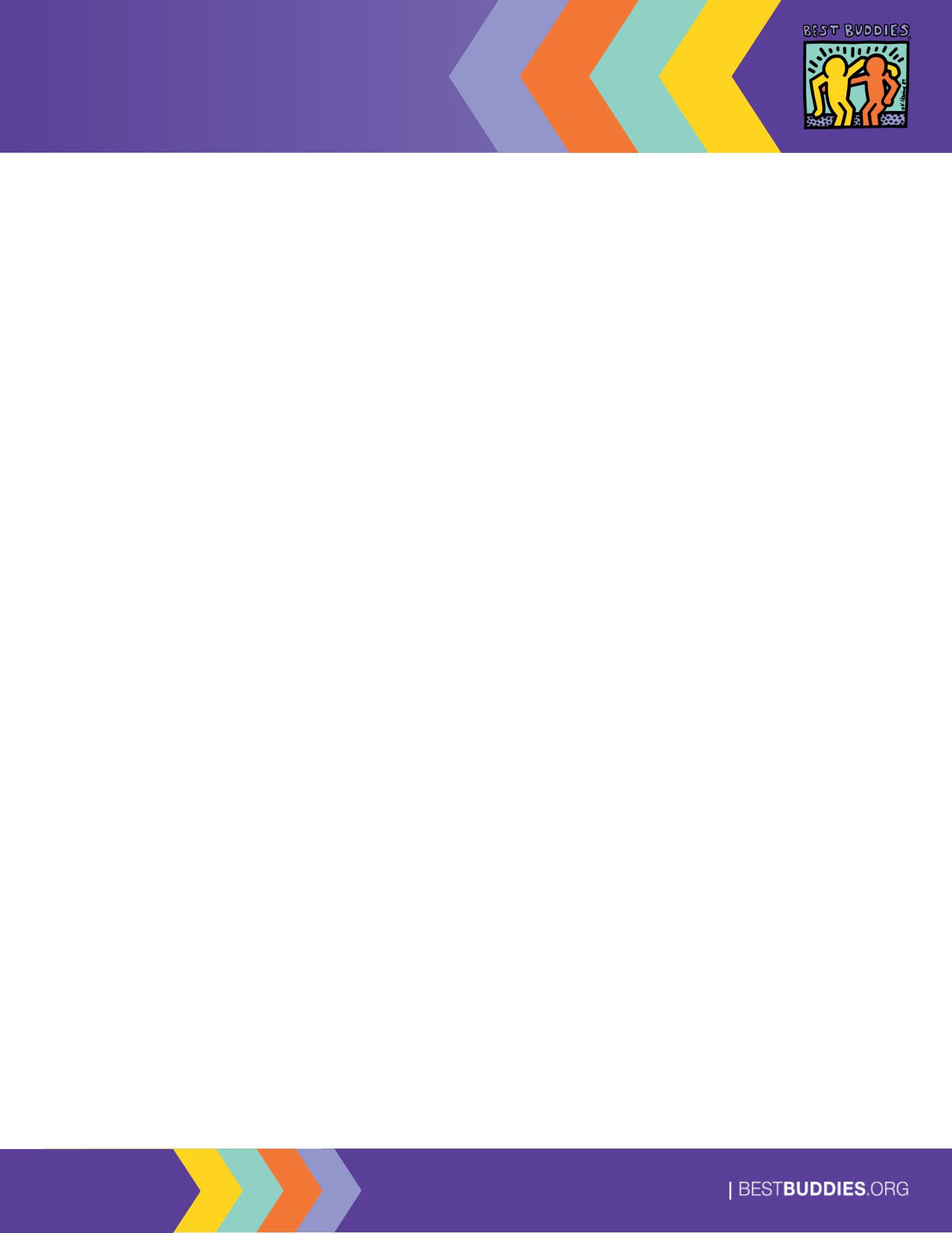 Best Buddies InternationalVisión general de la Reunión InformativaInvitar a padres, tutores y amigos a asistir a una reunión informativa de Best Buddies brinda la oportunidad de compartir información sobre la misión de Best Buddies, los beneficios de participar en el programa y mostrar cómo las familias y los amigos pueden apoyar el desarrollo de amistades uno a uno en su capítulo. También es una excelente manera de que las familias de los miembros se conozcan entre sí y se conecten aún más con nuestra misión y nuestros eventos.Puntos para el debate:La misión de Best Buddies y el compromiso de involucrarse en el capítulo De detalles sobre el compromiso individual que hacen cada una de las personas de cada pareja de amigosProporcione a los padres o tutores la información de contacto del compañero de su hijo.Explique cómo los padres y la familia pueden apoyar al capítulo: transporte a los eventos, donación de alimentos para las actividades, apoyo para la recaudación de fondos, función de padres asesores, etc.Lleve una hoja de inscripción a la reunión y pida que se inscriban voluntarios para ayudar al capítulo.Presente a los miembros del capítulo y pida a los miembros que regresan que cuenten su experiencia en el capítulo.Reparta folletos con instrucciones que expliquen cómo acceder y utilizar la Universidad de Best Buddies (bestbuddies.org/bbu)Recuerde que los padres suelen ser un recurso desaprovechado para un capítulo de Best Buddies: esta reunión es una gran oportunidad para conectarse a nivel individual con las familias y solicitar apoyo para el año.Ejemplo de agendaBienvenida y presentacionesPresente al equipo directivo y a los asesores del capítuloPida a las parejas que se presenten y hablen de su amistadSi los emparejamientos aún no se han realizado, este es un buen momento para celebrar una fiesta de emparejamiento y una reunión informativa, ¡todo en uno!Explicación de los conceptos básicos de Best BuddiesComparta la misión, la visión y el compromiso de Best BuddiesPresente la historia del capítulo y su impacto en la comunidadComparta información sobre programas en el estado / región y eventosCompartir una historia de éxito de Best BuddiesLos líderes del capítulo, la pareja de amigos, el asesor, etc. compartirán la historia del impacto de su misión y los aspectos más destacados del año pasado.Comparta un video o anuncio de servicio público de Best Buddies que muestre la misión (youtube.com/bestbuddies).Comentar sobre la membresía y la visión general del capítuloExplique las funciones y responsabilidades de los miembros del capítulo, el equipo de liderazgo del capítulo y los asesores.Facilite el calendario de eventos y reuniones para el año; abordar las necesidades de apoyo logístico (comunicación, transporte, permisos, etc.) y cualquier solicitud de apoyo familiar durante este tiempo.Comparta la información de contacto del equipo de liderazgo del capítulo (asesores, funcionarios, etc.)Confirme que se han enviado las solicitudes de membresía de todos los posibles miembros; comparta el enlace de BB360ConclusiónComparta con los padres cómo pueden participar en el capítulo y proporcione una hoja de inscripción para recopilar su interés.Brinde información sobre Best Buddies University (bestbuddies.org/bbu) y los recursos disponibles en línea.Agradezca a los asistentes su asistencia y de tiempo para preguntas y respuestas.1